Игровой квадрат ВоскобовичаСегодня в детских учреждениях для всестороннего и творческого развития детей педагогами активно внедряются развивающие игры Воскобовича.  Дети, которые играют в подобные игры, начинают рано читать, быстро выполняют различные математические операции, умеют логически мыслить и выполнять творческие задания. Также им легко дается обучение в начальной школе. Они обладают прекрасной памятью и могут долго концентрировать внимание.Данные игры не работают по принципу – один раз собрал и отложил, а являются универсальными творческими пособиями, которые можно использовать многократно. Дети средней группы с увлечением конструируют различные объекты с помощью Игрового квадрата Воскобовича.У этой игры имеется множество "народных" названий - "Кленовый листок", "Косынка", "Вечное оригами". Все это, по сути, верно. "Игровой квадрат" представляет собой 32 жестких треугольника, наклеенных на гибкую основу с двух сторон на некотором расстоянии друг от друга. Благодаря такой конструкции квадрат легко трансформируется. Квадрат изготовлен из плотной несыпучей ткани, на которую с обеих сторон наклеены треугольники из легкого пластика (можно плотного картона) контрастных цветов.Квадрат может быть двухцветным и четырехцветным. Игровой квадрат Предназначен для развития у детей мелкой моторики, пространственного воображения, фантазии, логики и счетных навыков. Об этом квадрате обоснованно сказано "Великий квадрат не имеет предела". В руках ребенка замечательный материал, который может складываться в различные плоскостные геометрические формы, игрушки по принципу "оригами", трансформироваться в объемные формы. Этот квадрат позволяет не только поиграть, развить пространственное воображение, тонкую моторику, но и явиться материалом, знакомящим с основами геометрии, пространственной координацией, объемом, явиться счетным материалом, основой для моделирования, творчества, которое не имеет ограничений по возрасту. В сказке "Тайна Ворона Метра" "Квадрат" оживает и превращается в образы: домик, мышку, ежика, башмачок, самолетик, котенка. Малыши с помощью взрослого складывают домик с красной или зеленой крышей, конфетку. Более взрослые дети - осваивают алгоритм конструирования, находят спрятанные в "домике" геометрические фигуры, придумывают собственные предметные силуэты. Квадрат можно определенным образом разрезать. Например, разрез крестом дает необычные объемные фигуры. Возможны игры с частями Квадрата (например, подними левый или правый уголок) - своеобразный пальчиковый театр. Игры с «Квадратом Воскобовича» развивают мелкую моторику рук, пространственное мышление, сенсорные способности, мыслительные процессы, умение конструировать, творчество.Воспитатель средней группы № 2 Обинякина Н.А.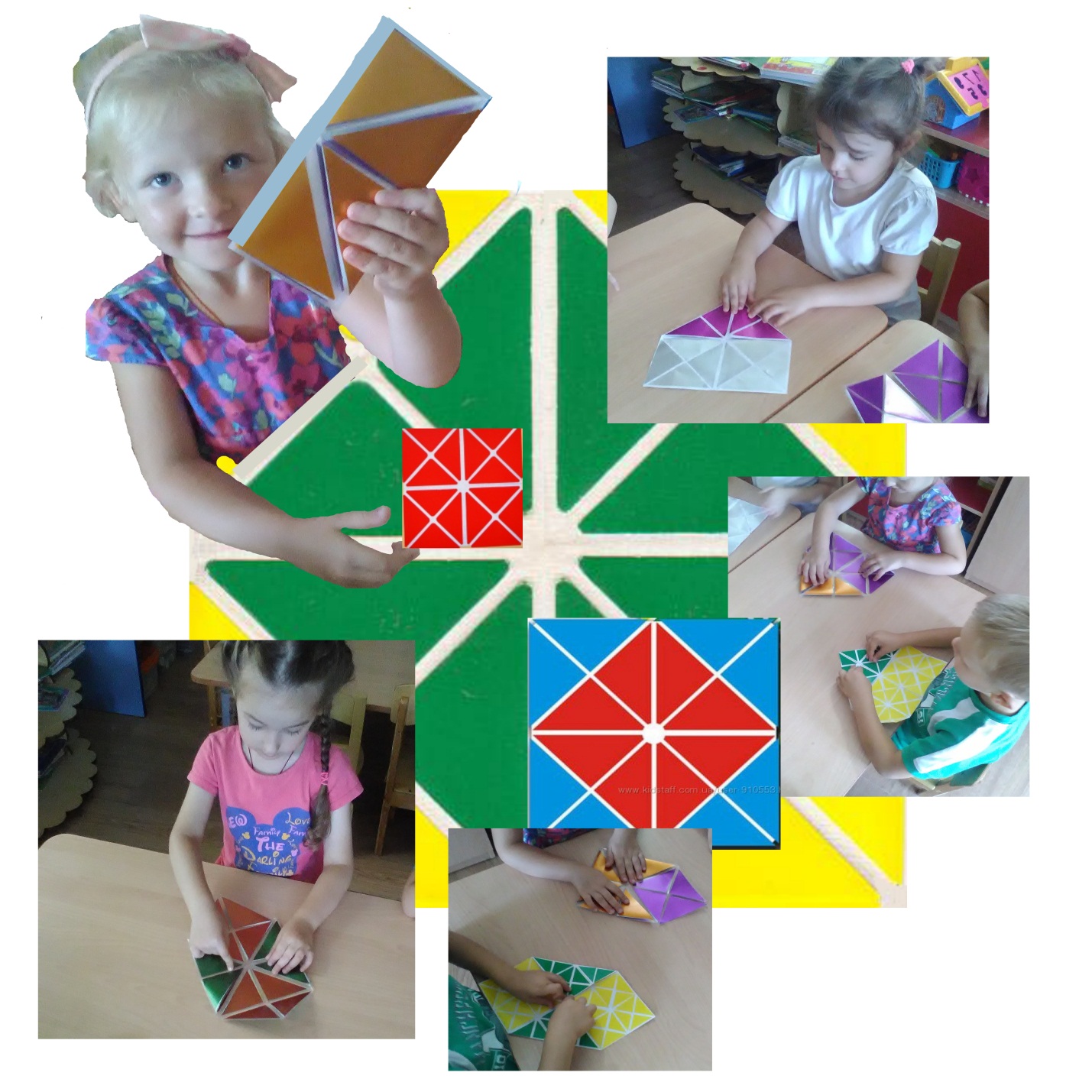 